Спортсмены МБОУ ДО КСШ "Надежда" приняли участие в открытом первенство ивановской области по ушу.
Спортсмены обкатали программы перед важными стартами в сезоне 2024года.
Тренеры-преподаватели наметили фронт работ на ближайшие месяцы.
Самое большое число золотых медалей взяли младшие спортсмены:
Боярсков Тимофей и Бабаева Камила.
Поздравляем тренеров-преподавателей и спортсменов!!!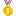 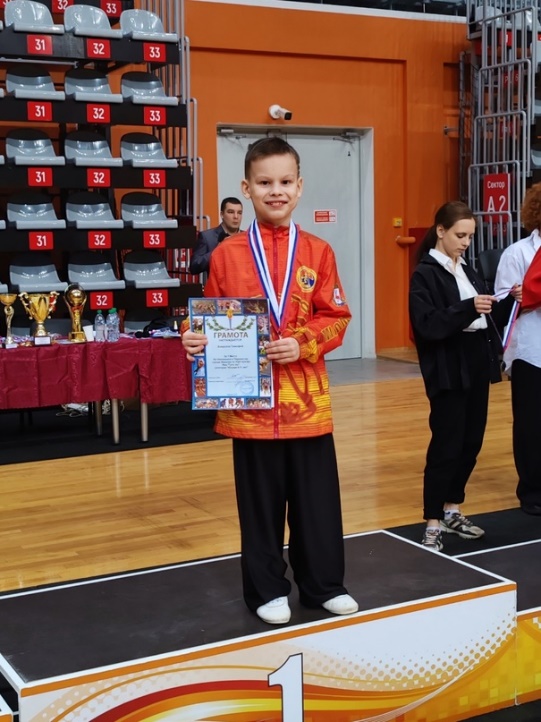 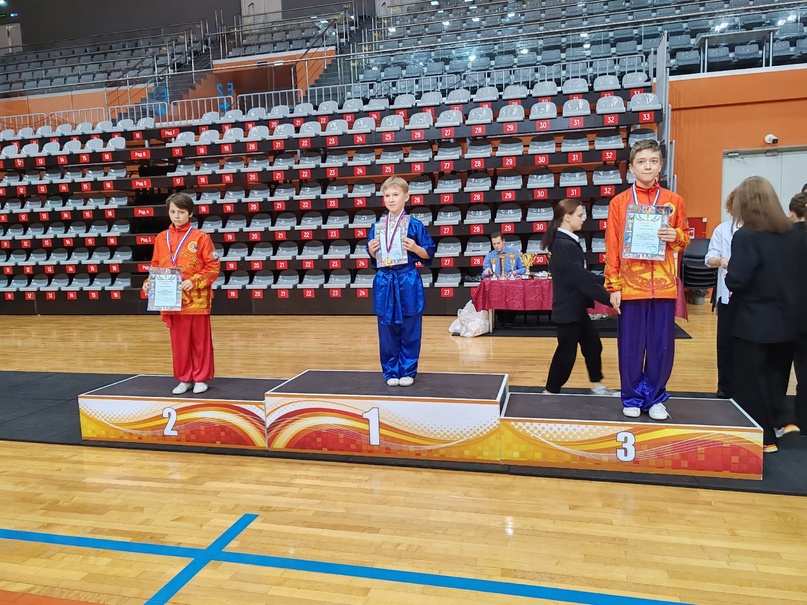 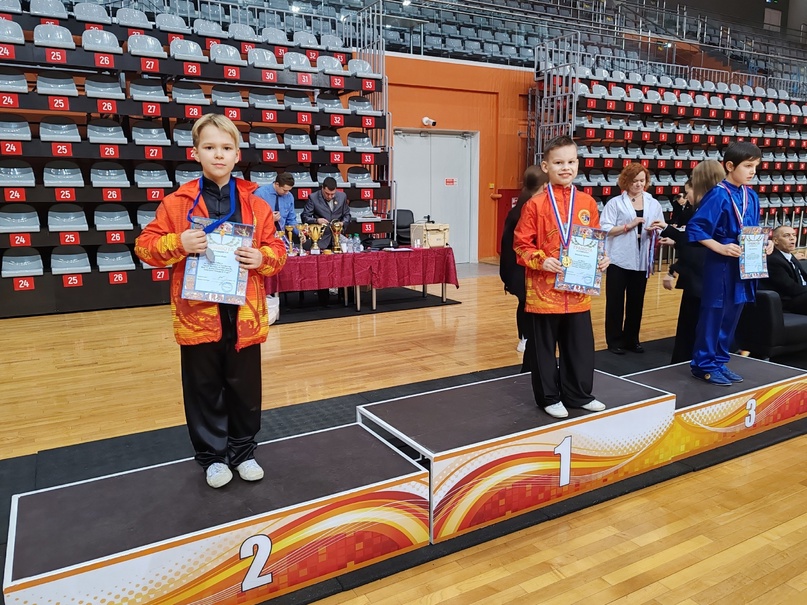 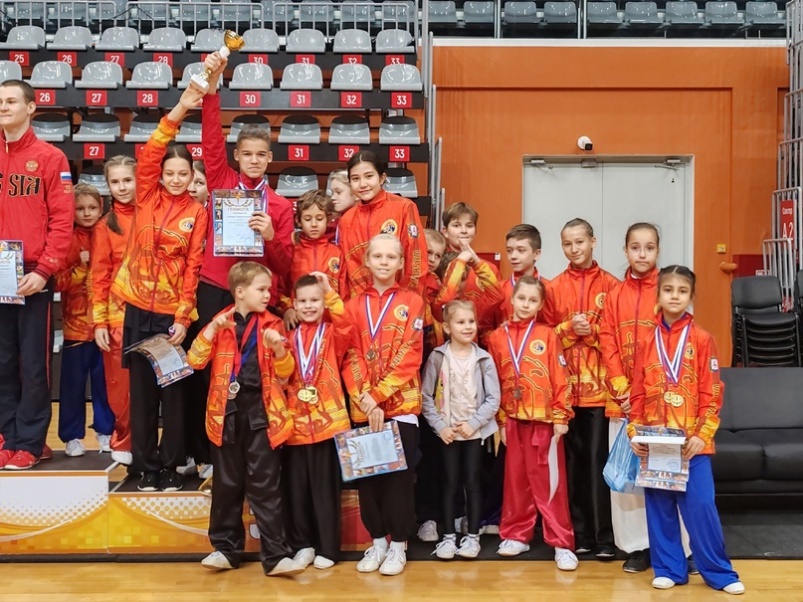 